Keamanan Jaringan Komputer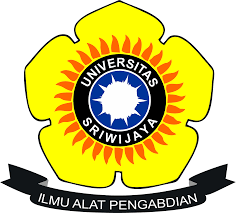 Nama : Dio Azmi SaputraNim : 09011381621062Kelas : SK7Dosen Pengampuh : Deris Stiawan, P.hdSISTEM KOMPUTERFAKULTAS ILMU KOMPUTERUNIVERSITAS SRIWIJAYA2019Tracer RouteTraceroute (Tracert) adalah perintah untuk menunjukkan rute yang dilewati paket untuk mencapai tujuan. Ini dilakukan dengan mengirim pesan Internet Control Message Protocol (ICMP) Echo Request Ke tujuan dengan nilai Time to Live yang semakin meningkat. Rute yang ditampilkan adalah daftar interface router (yang paling dekat dengan host) yang terdapat pada jalur antara host dan tujuan.Visual Route merupakan sebuah aplikasi yang digunakan untuk tujuan packet tracing, ping dan juga reverse DNS kedalam sebuah tampilan grafis yang terhubung dengan koneksi internet sehingga dapat kita dapat mengetahui aktifitas yang sedang terjadi dan juga mengetahui letak geografis dari suatu IP Address dan Web Server yang ditampilkan dalam bentuk Peta.Peering PointPeering adalah proses yang mana jaringan terhubung dan bertukar traffic mereka di IXP. Tanpa Internet exchange points, menyeberang dari satu jaringan ke jaringan lain akan bergantung pada penyedia transit yang seringkali memiliki dampak kinerja negatif. Dengan IXP, suatu jaringan dapat melakukan peer dengan beberapa jaringan lain melalui satu koneksi dan dapat memberikan trafik tanpa masuknya penyedia transit.Visual Route Web Dalam Negeri (http://www.gemscool.com)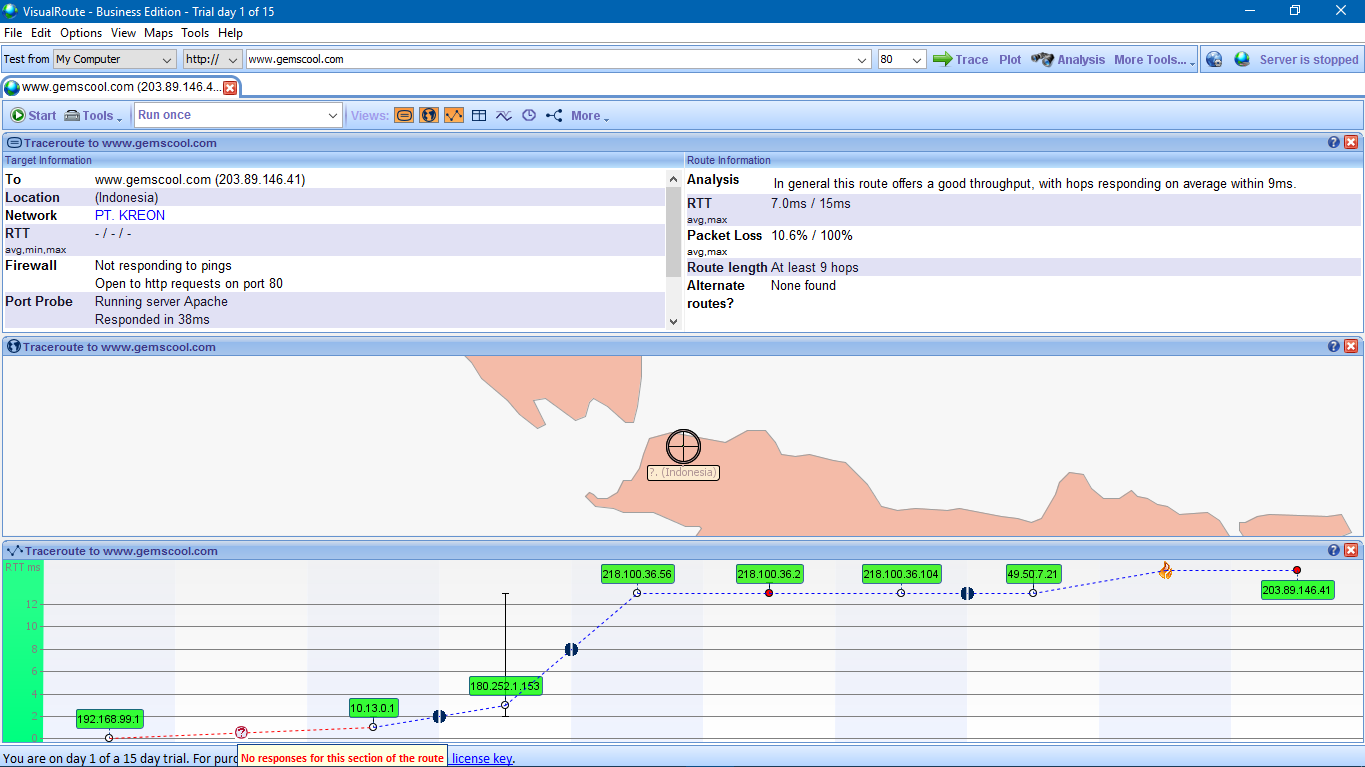 Visual Route Web Luar Negeri (http://minecraft.net)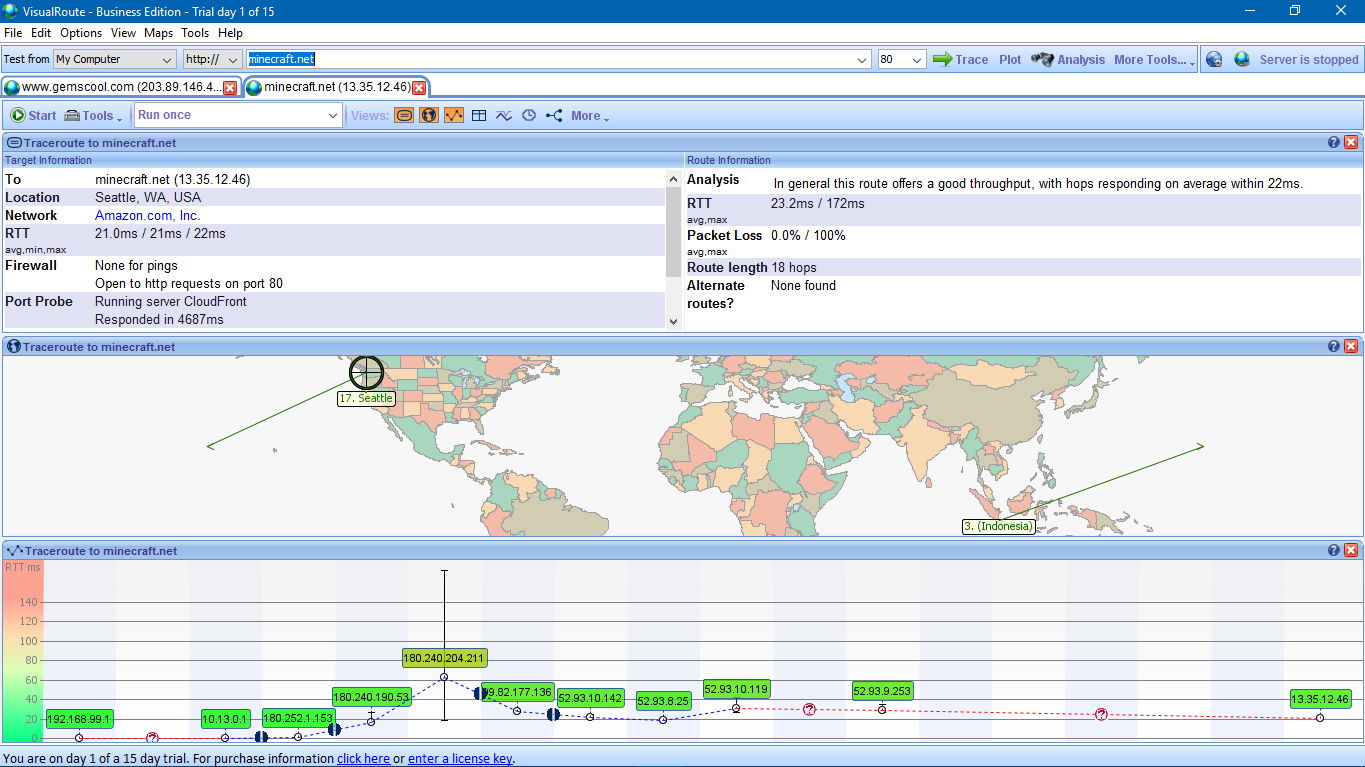 NoIP AddressProviderKeterangan1192.168.99.1IP yang digunakan (IP Private)Menggunakan IP yang tersedia dari pihak Indihome210.13.0.1DNSPeering Point dengan Telkom Service3180.252.1.153PT. Telekomunikasi IndonesiaTerjadi pertukaran traffic antara DNS dengan Telkom Service dan Telkom Indonesia4218.100.36.56Telkom openixp routerPermintaan ke server ISP5218.100.36.2tengiga-0-1.openixp.netPenyedia layanan Server lain Untuk ISP6218.100.36.104Openixp-reloadedTerjadi Peering Point dengan PT. Kreon Indonesia749.50.7.21PT. Kreon IndonesiaPertukaran traffic dengan firewall IP Source8203.89.146.41www.gemscoolIP Source (Abuse IPDB)DNS LookupDNS Lookup11 ms11 msPort ProbePort ProbeServer menjalankan Apache dengan Respon 38 msServer menjalankan Apache dengan Respon 38 msFirewallFirewallTidak merespon dalam mengirim Ping untuk merequest port 80Tidak merespon dalam mengirim Ping untuk merequest port 80RTTRTT7.0 ms / 15 ms7.0 ms / 15 msPacket LossPacket Loss10.6% / 100%10.6% / 100%AnalisisAnalisisIni adalah rute tercepat yang dilalui oleh IP private dengan 9 hops untuk mengakses www.gemscool.com dengan kecepatan ping 9 msIni adalah rute tercepat yang dilalui oleh IP private dengan 9 hops untuk mengakses www.gemscool.com dengan kecepatan ping 9 msNoIP AddressLocation/ProviderKeterangan1192.168.99.1Indonesia / IP yang digunakan (IP Private)Menggunakan IP yang tersedia dari pihak Indihome210.13.0.1Indonesia / DNSPeering Point dengan Telkom Service3180.252.1.153Indonesia / PT. Telkom IndonesiaTerjadi pertukaran traffic antara DNS dengan Telkom Indonesia Di Singapura4180.252.190.53Singapore / IPv4 OrodhaDi Singapur, PT Telkom melakukan traffic data 5180.240.204.211Singapore / PT. Telekomunikasi IndonesiaDi Singapura, PT Telkom melakukan traffic data ke USA pada IP Amazon.com 699.82.177.136United States / Amazon.comAmazon.com mengirim kembali ke Singapura752.93.10.142Seattle USA / Amazon Technologies IncTerjadi Beberapa Hop di lingkup Amazon Technologies852.93.8.25Seattle USA / Amazon Technologies Inc952.93.10.119Seattle USA / Amazon Technologies Inc1052.93.9.253Seattle USA / Amazon Technologies Inc1113.35.12.46Seattle USA / Amazon.com (cloudfront.net)Tempat IP Source www.minecraft.net DNS LookupDNS Lookup63 ms63 msPort ProbePort ProbeServer menjalankan CloudFront dengan Responded 4687 msServer menjalankan CloudFront dengan Responded 4687 msFirewallFirewallPing tidak mendapat balasan untuk membuka port 80Ping tidak mendapat balasan untuk membuka port 80RTTRTT23.2 ms / 172 ms23.2 ms / 172 msPacket LossPacket Loss0.0 % / 100 %0.0 % / 100 %AnalisisAnalisisIni adalah rute terbaik yang dilewati oleh IP Private dengan 18 hops serta ping diantara 22 msIni adalah rute terbaik yang dilewati oleh IP Private dengan 18 hops serta ping diantara 22 ms